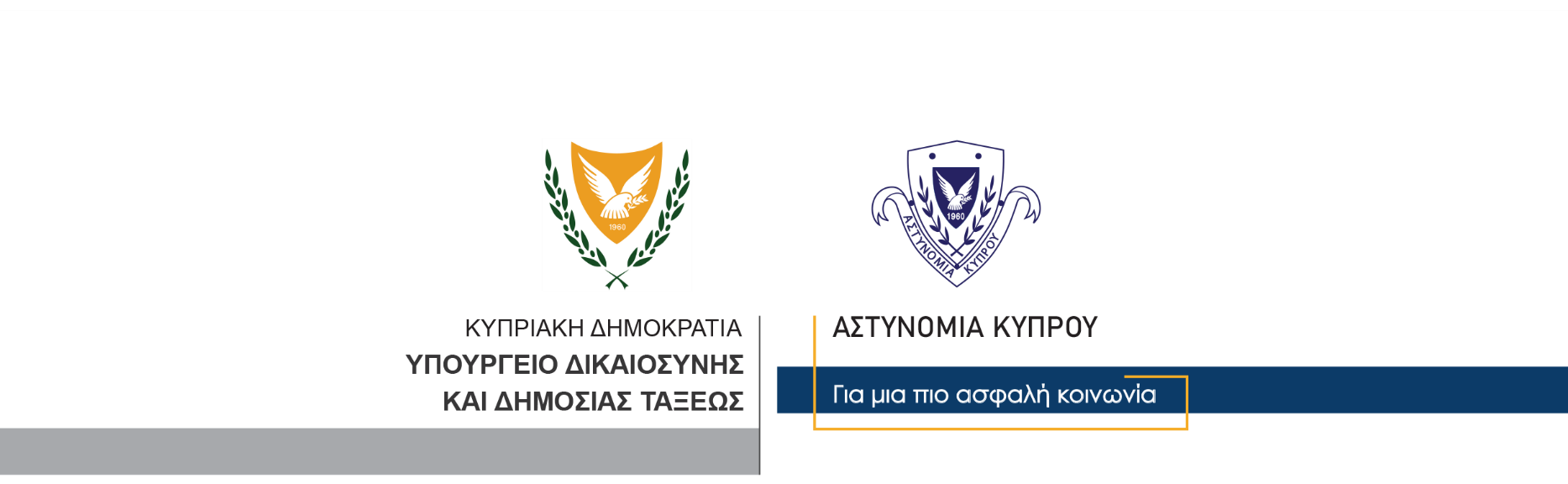 15 Νοεμβρίου, 2021  Δελτίο Τύπου 1Ειδοποίηση πληρωμής 6,000 ευρώ σε 38χρονο για κατοχή αδασμοαφορολόγητων προϊόντων καπνού	Ειδοποίηση πληρωμής χρηματικού ποσού ύψους 6,000 ευρώ εκδόθηκε σε 38χρονο, στην κατοχή του οποίου μέλη της Αστυνομίας εντόπισαν ποσότητα αδασμολόγητων προϊόντων καπνού. Στην κατοχή του εντοπίστηκαν 34 κούτες τσιγάρα, 10 κούτες καπνού ναργιλέ, ένα κιλό καπνού ναργιλέ, καθώς και 35 πακέτα καπνού.	Την ποσότητα αδασμολόγητων προϊόντων καπνού εντόπισαν μέλη του ΟΠΕ Λεμεσού, μετά από έρευνα στο αυτοκίνητο του 38χρονου, τον οποίο είχαν ανακόψει για έλεγχο γύρω στις 8.00 χθες το βράδυ, σε περιοχή της Λεμεσού, όπου αυτός οδηγούσε το όχημά του. Αφού στα πακέτα δεν υπήρχαν οι απαραίτητες σημάνσεις, εγέρθηκαν υποψίες ότι επρόκειτο για αδασμολόγητα προϊόντα και τα μέλη της Αστυνομίας οδήγησαν τον 38χρονο στα γραφεία του ΟΠΕ Λεμεσού, για εξετάσεις.	Στα γραφεία του ΟΠΕ κλήθηκε και μετέβη και λειτουργός του Τμήματος Τελωνείων, που διαπίστωσε ότι τα καπνικά προϊόντα που κατείχε ο 38χρονος ήταν αδασμοαφορολόγητα και αφού προχώρησε στην κατάσχεσή τους, εξέδωσε στον 38χρονο εξώδικη ειδοποίηση πληρωμής για το ποσό των 6,000 ευρώ, για την κατοχή τους.Κλάδος ΕπικοινωνίαςΥποδιεύθυνση Επικοινωνίας Δημοσίων Σχέσεων & Κοινωνικής Ευθύνης